В рамках реализации программы «Здоровое питание в школе» в МБОУ СОШ с. Вишневое Тамалинского района Пензенской области имени дважды Героя Советского Союза , маршала Н.И. Крылова учащиеся старшей школы изготовили буклеты «Основы рационального питания» и «Питание младших школьников» и раздали их ученикам.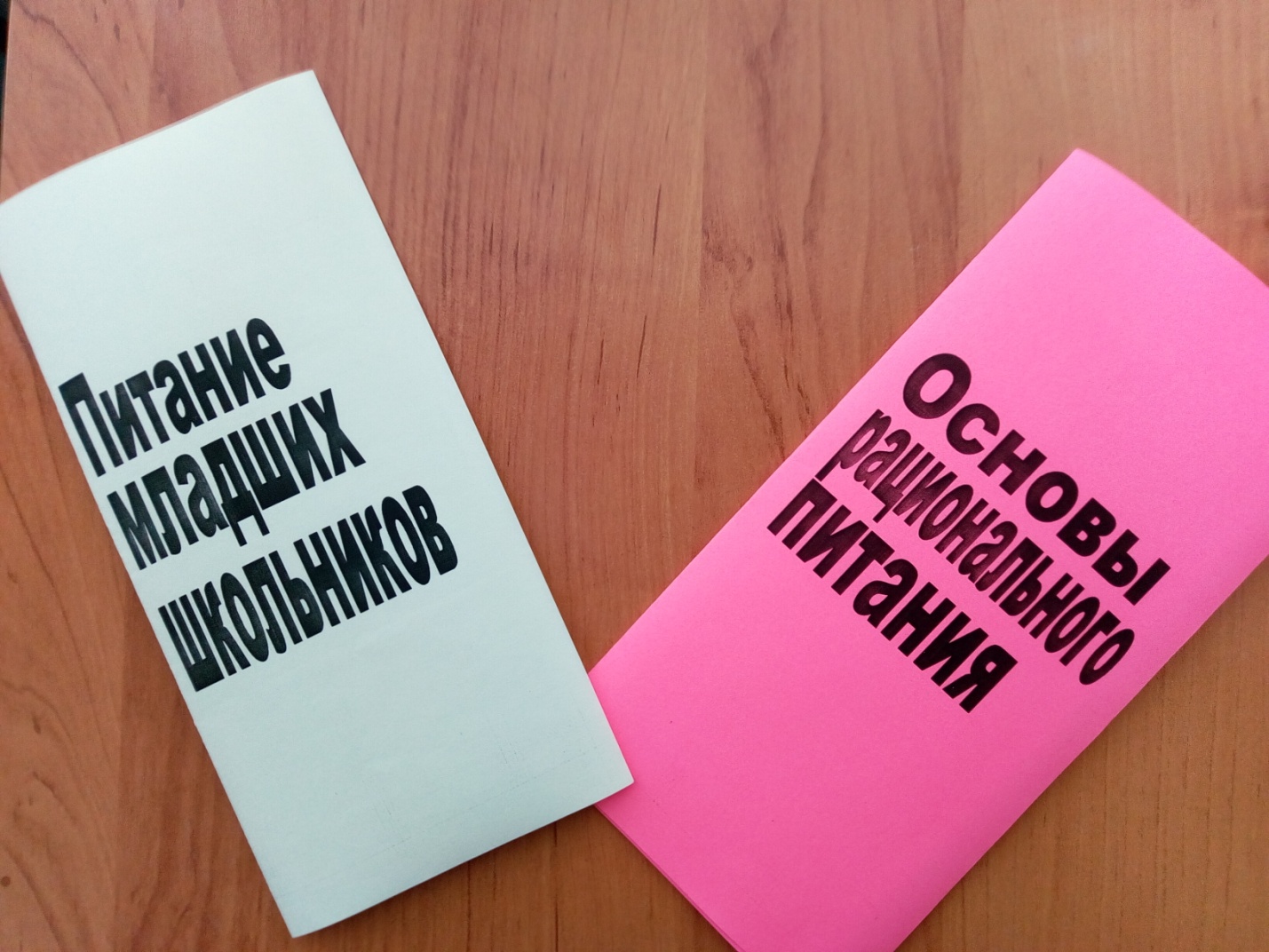 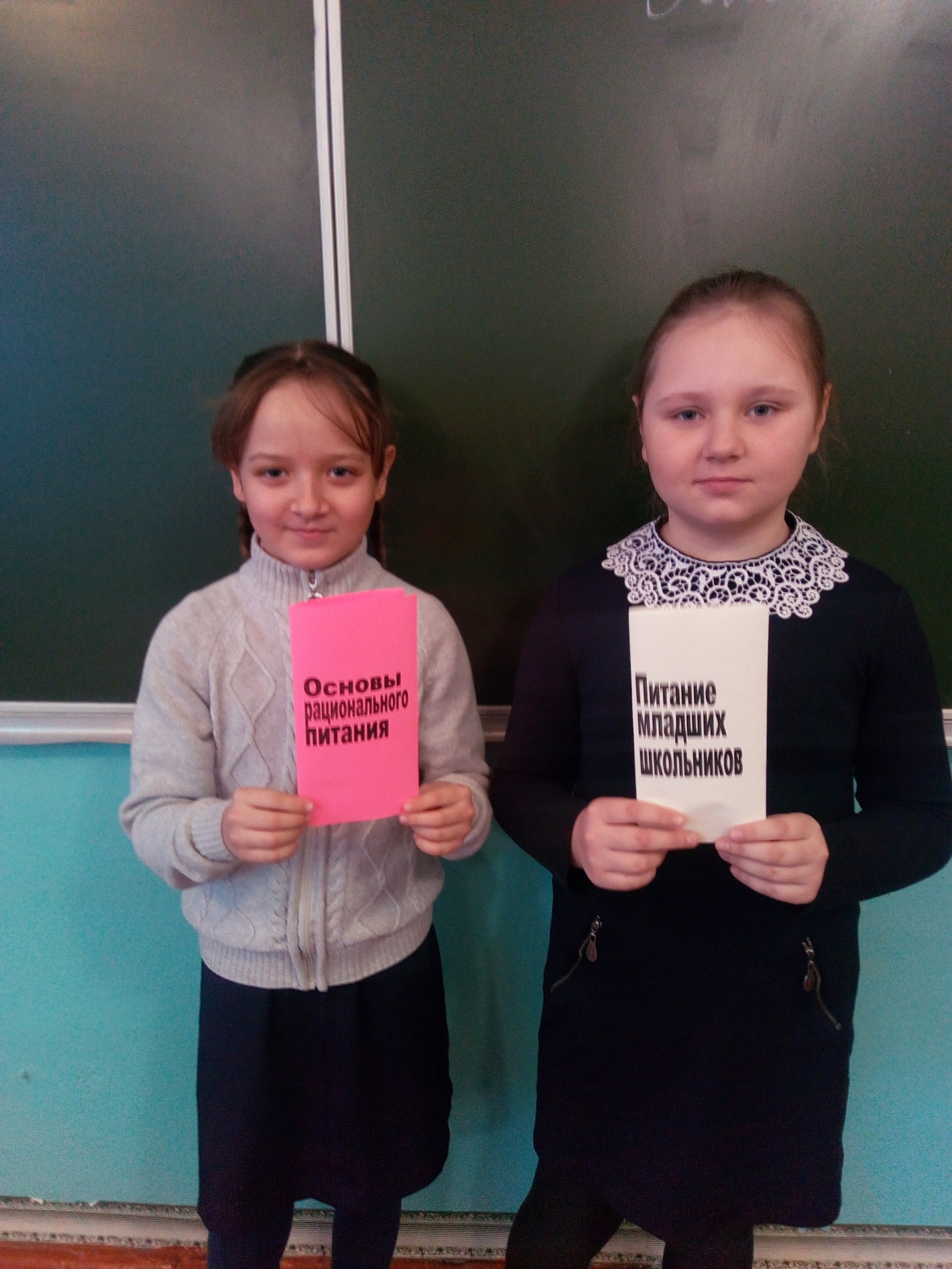 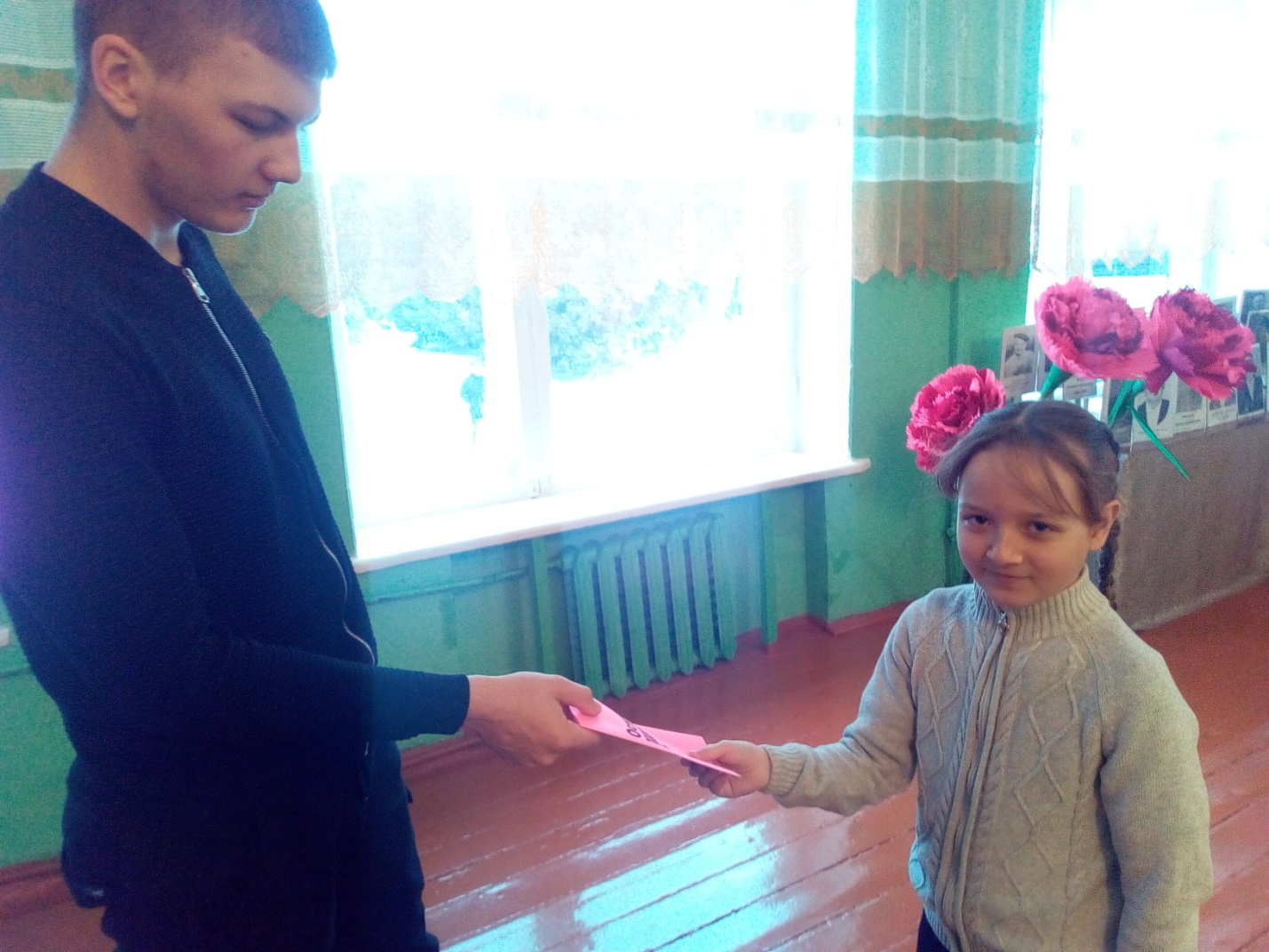 